Kindergarten Bookbag (no wheels)Oversized T-shirt for Art Class2 8-count boxes of  “Large” Crayola Crayons 3 24-count boxes of Crayola “regular” sized crayons6 Elmer’s Glue sticksDecorative folder1” white 3 ring binder for reading folder Fiskars age 4+ scissors2 - K-2 Primary Journal for homework – please NO “composition” notebooks earbuds or headphones for iPad/computer use  WISH LIST ITEMS 1 ream of white copy paper       Clorox/Lysol WipesPaper TowelsKleenexbaby wipesHand soapJuice boxesSkittles or candy for treats (no hard candy)Small toys/prizes for treat boxLysol SprayZiploc Bags (girls – quart/sandwich size  boys – gallon size)First Grade3 ring 1 inch white binder with clear insert coverPlastic pencil box2 pocket plastic/vinyl folders with prongs (no paper folders)6 glue sticksMany sharpened  #2 pencilsLarge pink erasersFiskars Scissors4 packs of Crayola crayons (no more than 24 in a box)Art shirtHeadphones or earbudsWISH LIST ITEMS6 Expo Dry Erase markersLysol or Clorox wipesBaby wipesKleenexBand-AidsHand sanitizerPaper towelsPack of copy paper (colored or white)Treats (boys bring Skittles and girls bring plain M&M’s)Small toys for the treat boxIndividually wrapped candySecond Grade2 packs of wide ruled notebook paper1” view white binder with clear plastic pocket on the front and pockets on the inside#2 pencils (sharpened and NO mechanical)Eraser capsMead Composition book- BlackMead Composition book- Blue2 folders with prongs & inside pockets (blue and red)4 glue sticks2 yellow thin highlighters4 dry erase markersOne large zippered pencil pouch (NO pencil boxes please)2 boxes of Crayons (Box of 16 or 32 preferred)Red, blue, and green ink pensScissorsGallon sized Ziploc Bags (Girls)Quart sized Ziploc Bags (Boys)Band-AidsEarbuds for Ipads (NO headphones)LanyardPlease put names on each item, especially pencils and individual crayons so that lost supplies can find their way home!Please put these items in their pencil pouch for the first day of school: 1 glue stick, 1 box of crayons, 3 sharpened pencils, pink eraser, scissors, earbuds, highlighter, dry erase marker and pens (red, blue and green). Please place all other remaining items (pencils, crayons, glue sticks, etc.) in a gallon Ziploc bag with your child’s name on it.  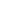 WISH LIST ITEMSKleenex tissuesPaper towelsHand sanitizerHand soapDisinfectant wipesWhite or colored copy paperBand-AidsTreats (skittles, small toys, Hershey kisses, individually wrapped candy)Third GradeBook Bag (no wheels)Wide-Ruled Loose Leaf Notebook paper#2 Pencils5 wide-ruled Spiral Notebooks5+ Glue Sticks (also plan ahead to replenished during the year)CrayonsScissors1 pack of Multi-Colored Highlighters1 Pack of Multi-Colored PensPencil Pouch4 two-pocket Folders (plastic or vinyl)Ear Buds (for use with Chromebook laptops and iPads)Multiplication Flashcards (for home use)Copy paper (white or colored)WISH LISTTissuesHand SanitizerClorox WipesPaper TowelsCandy / Treats (individually wrapped - no hard candy please!)Band-AidsExpo MarkersZiploc Bags (any size)Fourth GradeWide Ruled Notebook paper2 Red spiral notebooks and 1 red pocket folder– Math1 Green spiral notebook and 1 Green pocket folder – Science/SS  1 Blue spiral notebook and 1 Blue pocket folder – Reading1 Yellow spiral notebook and 1 Yellow pocket folder – Writing/Flocabulary2 composition books (any color) – Word Study/SpellingPurple pocket folderPencils Preferably Ticonderoga brand.  (NO MECHANICAL PENCILS) Eraser (big erasers NO caps)Hand Held pencil sharpenerColored Pen for checking workHighlightersPencil Pouch (NO Boxes)Glue SticksScissorsColored PencilsEar BudsRuled Index Cards             WISH LIST ITEMS2 Packs of Printer PaperKleenex                              Hand SanitizersClorox wipes       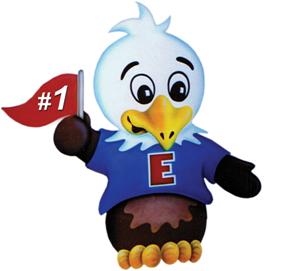 Paper Towels    Fifth Grade2 3-subject notebooks-1 composition notebook-3 sturdy 2 pocket folders-3x5 index cards-0.7 mechanical pencil lead-pencil pouch-12 #2 pencils (regular or mechanical)-5 glue sticks-colored pencils-scissors-earbudsWISH LIST ITEMS		-disinfectant wipes-ziploc bags (any size)		-copy paper-hand sanitizer		-tissues-tennis balls		- paper towels